 Projet : Le mur de motsCréer un mur où seront recensés les mots nouveaux rencontrés au fil des activités scolaires. Catégories de départ : noms (distinguer noms propres et noms communs), verbes (à l’infinitif). Par la suite, recenser des adjectifs, des déterminants. 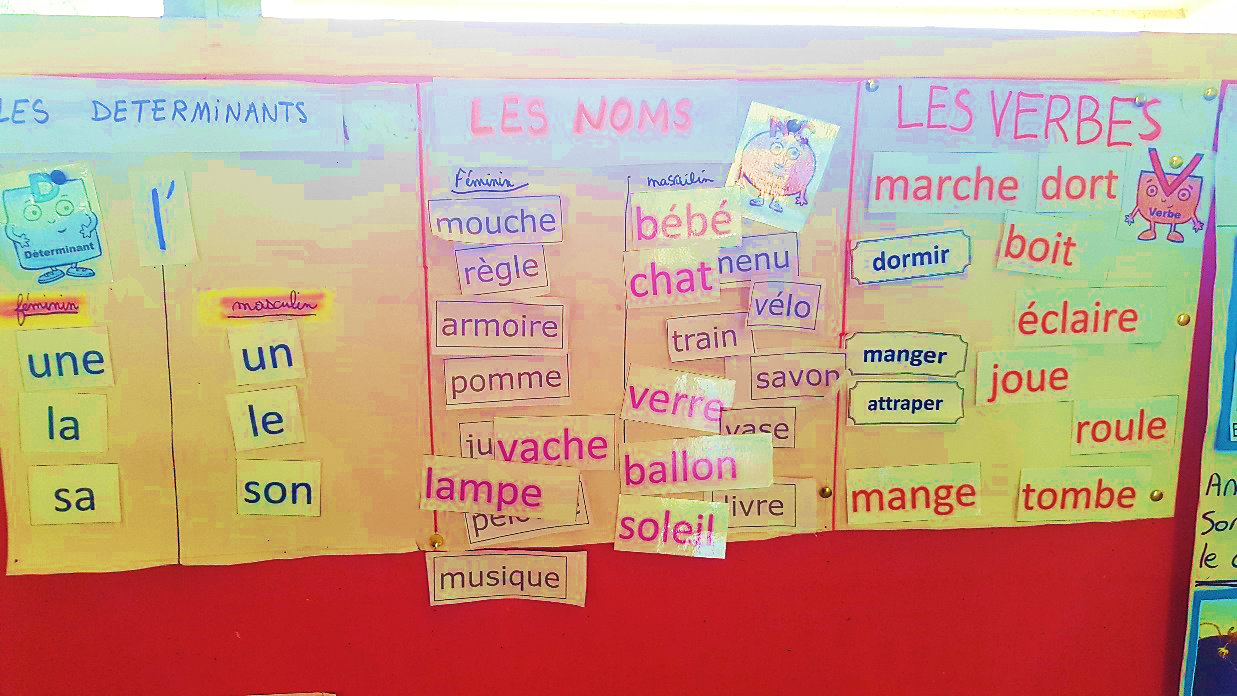 